        Ежегодно в период пожароопасного сезона каждый человек ждет с большой радостью и надеждой, планирует проведение отдыха на природе, а также работу на своих приусадебных участках и дачах.         Не допускайте небрежное отношение к соблюдению правил пожарной безопасности:своевременно ОЧИЩАЙТЕ территорию своих садоводческих участков от горючих отходов, мусора, тары, сухой травы, опавших листьев и т.п.;НЕ ОСТАВЛЯЙТЕ на открытых площадках и во дворах емкости с легковоспламеняющимися и горючими жидкостями, горючими газами. НЕ ХРАНИТЕ  их в садовых домиках;газовые баллоны для бытовых газовых приборов РАСПОЛАГАЙТЕ вне зданий в пристройках из негорючих материалов у глухого простенка стены, не ближе 5 метров от входа;ВОЗДЕРЖИТЕСЬ от сжигания мусора, сухой травы и разведения костров на территориях, прилегающих к садовым домам постройкам, особенно в период пожароопасного сезона. НЕ ВЫБРАСЫВАЙТЕ не затушенный уголь и золу вблизи строений;НЕ ОСТАВЛЯЙТЕ без присмотра включенными в сеть электронагревательные и другие бытовые приборы. БУДЬТЕ осторожны с бытовым газом;НЕ ПОЛЬЗУЙТЕСЬ самодельными электрическими приборами. НЕ ДОПУСКАЙТЕ эксплуатацию ветхой электропроводки, неисправных розеток и выключателей;НЕ НАКРЫВАЙТЕ светильники и лампы бумагой, тканью и другими горючими материалами. НЕ ДОПУСКАЙТЕ перекаливания печей. НЕ ПРИМЕНЯЙТЕ для розжига печей бензин, керосин и другие горючие жидкости;НЕ СУШИТЕ на печах или возле них дрова и одежду;НЕ КУРИТЕ и НЕ ПОЛЬЗУЙТЕСЬ открытым огнем в сараях и на чердаках, а также в других местах, где хранятся горючие материалы;на случай пожара или загорания ИМЕЙТЕ в удобном и доступном месте первичные средства пожаротушения: бочку с водой, ведро или огнетушитель.ПОЖАР ЛЕГЧЕ ПРЕДУПРЕДИТЬ, ЧЕМ ПОТУШИТЬ!ПРИ ПОЖАРЕ ЗВОНИТЕ «01»ПО ТЕЛЕФОНУ СОТОВОЙ СВЯЗИ «101»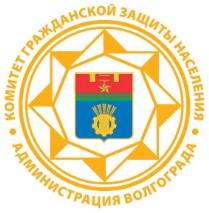 